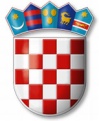 REPUBLIKA HRVATSKAVARAŽDINSKA ŽUPANIJAGOSPODARSKA ŠKOLA VARAŽDINNa temelju članka 57. stavka 2. Statuta Gospodarske škole Varaždin, sazivam sjednicu Školskog odbora koja će se održati online zbog novonastale situacije uzrokovane pandemijom COVID-19 u ČETVRTAK, 28. 1. 2021. godine s početkom u 16,00 sati u kojem roku molim članove Školskog odbora da pristupe sjednici putem Zoom aplikacijeP O Z I V NA SJEDNICU ŠKOLSKOG ODBORAkoja će se održati u ČETVRTAK,  28. 1. 2021. godine s početkom u 16,00 sati u Gospodarskoj školi Varaždin putem Zoom aplikacijeDNEVNI RED:Usvajanje zapisnika s prošle sjednice Školskog odboraPrihvaćanje Završnog računa za 2020. godinuDavanje suglasnosti ravnateljici za zasnivanje radnog odnosa po objavljenom natječaju za tajnika školeDonošenje plana upisa u školskoj godini 2021./2022.RaznoPredsjednik Školskog odbora:   Tomislav Purgarić, prof.